Порядок
предоставления из бюджета Республики Татарстан субсидий гражданам, ведущим личное подсобное хозяйство, на возмещение части затрат на содержание дойных коров, козоматок и козочек старше одного года
(утв. постановлением КМ РТ от 15 июня 2021 г. N 452)1. Настоящий Порядок определяет механизм предоставления из бюджета Республики Татарстан субсидий гражданам, ведущим личное подсобное хозяйство, на возмещение части затрат на содержание дойных коров, козоматок и козочек старше одного года (далее - субсидии).2. Предоставление субсидии осуществляется в пределах бюджетных ассигнований, предусмотренных в законе Республики Татарстан о бюджете Республики Татарстан на соответствующий финансовый год и на плановый период, и лимитов бюджетных обязательств, доведенных в установленном порядке до Министерства сельского хозяйства и продовольствия Республики Татарстан (далее - Министерство) как до получателя бюджетных средств на цели, указанные в пункте 1 настоящего Порядка.3. Отбор получателей субсидии проводится Министерством способом запроса предложений (заявок) (далее - заявки), направленных гражданами, ведущими личное подсобное хозяйство, исходя из соответствия критериям отбора и очередности поступления заявок на участие в отборе.4. Министерство размещает на едином портале бюджетной системы Российской Федерации (далее - единый портал) и официальном сайте Министерства https://agro.tatarstan.ru в информационно-телекоммуникационной сети "Интернет" информацию о проведении отбора заявок не позднее чем за один календарный день до начала сроков проведения отбора с указанием (далее - объявление о проведении отбора):сроков проведения отбора (даты и времени начала (окончания) подачи (приема)) заявок граждан, ведущих личное подсобное хозяйство, которые не могут быть меньше 30 календарных дней, следующих за днем размещения объявления о проведении отбора;наименования, места нахождения, почтового адреса, адреса электронной почты Министерства и управлений сельского хозяйства и продовольствия Министерства в муниципальных районах (далее - Управления);результата предоставления субсидии в соответствии с пунктом 10 настоящего Порядка;доменного имени, и (или) сетевого адреса, и (или) указателей страниц официального сайта Министерства в информационно-телекоммуникационной сети "Интернет", на котором обеспечивается проведение отбора;требований к гражданам, ведущим личное подсобное хозяйство, в соответствии с пунктами 5 и 6 настоящего Порядка и перечня документов, представляемых для подтверждения их соответствия указанным требованиям;порядка подачи заявок и требований, предъявляемых к форме и содержанию заявок, подаваемых гражданами, ведущими личное подсобное хозяйство, в соответствии с настоящим Порядком;порядка отзыва заявок, порядка возврата заявок, определяющего в том числе основания для возврата заявок, порядка внесения изменений в заявки граждан, ведущих личное подсобное хозяйство;правил рассмотрения заявок граждан, ведущих личное подсобное хозяйство, в соответствии с настоящим Порядком;порядка предоставления гражданам, ведущим личное подсобное хозяйство, разъяснений положений объявления о проведении отбора заявок, даты начала и окончания срока такого предоставления;даты размещения результатов отбора на едином портале и официальном сайте Министерства в информационно-телекоммуникационной сети "Интернет", которая не может быть позднее 14-го календарного дня, следующего за днем определения победителя отбора.5. Критериями отбора заявок граждан, ведущих личное подсобное хозяйство, являются:наличие земельного участка с видом разрешенного использования для ведения личного подсобного хозяйства, принадлежащего на праве собственности и (или) ином праве;общая площадь земельных участков, принадлежащих одновременно на праве собственности и (или) ином праве, не должна превышать 2 гектаров, в том числе в границах населенного пункта - 1 гектара;наличие гражданства Российской Федерации;наличие поголовья дойных коров, козоматок и козочек старше одного года согласно записи в электронной похозяйственной книге учета личных подсобных хозяйств по состоянию на 1 января текущего финансового года и обязательства по сохранению поголовья дойных коров, козоматок и козочек старше одного года до 1 января года, следующего за годом предоставления субсидии;наличие договора на оказание платных ветеринарных услуг в текущем финансовом году, подтверждающего полную оплату весенних и осенних ветеринарно-профилактических мероприятий, проводимых в отношении дойных коров.6. Гражданин, ведущий личное подсобное хозяйство, на дату, не превышающую 15 рабочих дней до планируемой даты подачи заявки, должен соответствовать следующим требованиям:наличие регистрации в электронной похозяйственной книге учета в установленном законодательством Российской Федерации порядке и осуществление деятельности на территории Республики Татарстан;в отношении гражданина, ведущего личное подсобное хозяйство, не введена процедура банкротства, предусмотренного законодательством Российской Федерации;не является получателем средств из бюджета Республики Татарстан в соответствии с иными нормативными правовыми актами Республики Татарстан на цели, указанные в пункте 1 настоящего Порядка;не имеет неисполненной обязанности по уплате налогов, сборов, страховых взносов, пеней, штрафов, процентов, подлежащих уплате в соответствии с законодательством Российской Федерации о налогах и сборах.7. Размер субсидии, предоставляемой гражданину, ведущему личное подсобное хозяйство, на возмещение части затрат на содержание дойных коров, козоматок и козочек старше одного года (W) (в рублях) определяется по следующей формуле:,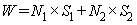 где:N1 - поголовье коров, содержащееся в личном подсобном хозяйстве на 1 января текущего финансового года согласно электронной похозяйственной книге, в отношении которого проведены ветеринарно-профилактические мероприятия, голов;S1 - ставка субсидии на одну голову дойных коров из расчета:2300 рублей на одну голову при условии содержания в личном подсобном хозяйстве одной дойной коровы;3300 рублей на одну голову при условии содержания в личном подсобном хозяйстве двух дойных коров;4300 рублей на одну голову при условии содержания в личном подсобном хозяйстве трех и более дойных коров;N2 - поголовье козоматок и козочек старше одного года, содержащихся в личном подсобном хозяйстве на 1 января текущего финансового года согласно электронной похозяйственной книге, голов;S2 - ставка субсидии из расчета 500 рублей на одну голову козоматок и козочек старше одного года.Субсидия предоставляется единовременно на одно личное подсобное хозяйство.8. Для участия в отборе на получение субсидии гражданин, ведущий личное подсобное хозяйство, имеет право подать заявку и документы как в электронной форме, так и на бумажных носителях.При подаче заявки и документов на участие в отборе на бумажном носителе гражданин, ведущий личное подсобное хозяйство, представляет в Управление или исполнительный комитет сельского или городского поселения (далее - исполнительный комитет) в случае заключения соглашения об информационном взаимодействии по вопросам предоставления субсидии гражданам, ведущим личное подсобное хозяйство, на территории сельского или городского поселения следующие документы:заявку о предоставлении субсидии по форме, утвержденной приказом Министерства, с указанием своих платежных реквизитов, почтового адреса, обязательства сохранения поголовья дойных коров, козоматок и козочек старше одного года до 1 января года, следующего за годом предоставления субсидии, содержащую в том числе информацию о том, что:в отношении гражданина, ведущего личное подсобное хозяйство, не введена процедура банкротства, предусмотренного законодательством Российской Федерации;не является получателем средств из бюджета Республики Татарстан в соответствии с иными нормативными правовыми актами Республики Татарстан на цели, указанные в пункте 1 настоящего Порядка;не имеет неисполненной обязанности по уплате налогов, сборов, страховых взносов, пеней, штрафов, процентов, подлежащих уплате в соответствии с законодательством Российской Федерации о налогах и сборах;копию паспорта главы личного подсобного хозяйства (разделы общих данных и места жительства);копию выписки из Единого государственного реестра недвижимости, выданную Управлением Федеральной службы государственной регистрации, кадастра и картографии по Республике Татарстан не ранее текущего года;выписку из электронной похозяйственной книги учета личных подсобных хозяйств, заверенную исполнительным комитетом, подтверждающую факт наличия поголовья дойных коров, козоматок и козочек старше одного года;копию договора на оказание платных ветеринарных услуг в текущем финансовом году, подтверждающего полную оплату весенних и осенних ветеринарно-профилактических мероприятий, проводимых в отношении дойных коров;согласие гражданина, ведущего личное подсобное хозяйство, на публикацию (размещение) информации о подаваемой заявке и иной информации, связанной с отбором, на едином портале и официальном сайте Министерства в информационно-телекоммуникационной сети "Интернет", а также на обработку персональных данных в соответствии с законодательством Российской Федерации.Гражданин, ведущий личное подсобное хозяйство, вправе представить по собственной инициативе справку налогового органа, подтверждающую отсутствие неисполненной обязанности по уплате налогов, сборов, страховых взносов, пеней, штрафов, процентов, подлежащих уплате в соответствии с законодательством Российской Федерации о налогах и сборах. В случае если указанный документ не представлен гражданином, ведущим личное подсобное хозяйство, по собственной инициативе, Управление запрашивает его в налоговом органе в порядке межведомственного информационного взаимодействия.Копии представленных документов заверяются гражданином, ведущим личное подсобное хозяйство.При подаче заявки и документов в электронной форме гражданин, ведущий личное подсобное хозяйство, на официальном сайте информационной системы "Мои субсидии" (далее - суперсервис) http://subsidiya.tatar.ru или http://subsidiya.tatarstan.ru либо в мобильном приложении "Мои субсидии" авторизует личный кабинет, используя подтвержденную учетную запись в информационной системе "Единая система идентификации и аутентификации в инфраструктуре, обеспечивающей информационно-технологическое взаимодействие информационных систем, используемых для предоставления государственных и муниципальных услуг в электронной форме" на Едином портале государственных и муниципальных услуг (функций) (www.gosuslugi.ru), и загружает в личном кабинете следующие документы в электронном виде:договор аренды на земельный участок в случае, если земельный участок с видом разрешенного использования для ведения личного подсобного хозяйства принадлежит гражданину, ведущему личное подсобное хозяйство, на праве аренды;договор на оказание платных ветеринарных услуг в текущем финансовом году, подтверждающий полную оплату весенних и осенних ветеринарно-профилактических мероприятий, проводимых в отношении дойных коров;согласие гражданина, ведущего личное подсобное хозяйство, на публикацию (размещение) информации о подаваемой заявке и иной информации, связанной с отбором, на едином портале и официальном сайте Министерства в информационно-телекоммуникационной сети "Интернет", а также на обработку персональных данных в соответствии с законодательством Российской Федерации.Информацию для подтверждения соответствия гражданина, ведущего личное подсобное хозяйство, критериям, установленным в абзацах втором - четвертом пункта 5 настоящего Порядка, и требованиям, установленным в абзацах втором - пятом пункта 6 настоящего Порядка, Управление получает с использованием суперсервиса в порядке межведомственного информационного взаимодействия.Участник отбора вправе отозвать заявку в любое время до завершения отбора. При необходимости участник отбора вправе подать заявку повторно, в срок, определенный для подачи заявок, при этом заявка регистрируется в день поступления в порядке очередности.9. Принятие решений о прохождении отбора либо об отклонении заявки, решения о предоставлении субсидии осуществляется в следующем порядке:9.1. Управление:в течение срока проведения отбора заявок, установленного в объявлении о проведении отбора, регистрирует заявки в порядке их поступления с указанием даты и времени поступления в журнале, который должен быть пронумерован, прошнурован и скреплен печатью;в пятидневный срок, исчисляемый в рабочих днях, со дня окончания срока проведения отбора, указанного в объявлении о проведении отбора:рассматривает представленные документы на их соответствие критериям и требованиям, установленным в объявлении о проведении отбора, формирует реестр о результатах рассмотрения заявок участников отбора по муниципальному району Республики Татарстан по форме, утвержденной приказом Министерства, и направляет в Министерство через Единую межведомственную систему электронного документооборота Республики Татарстан;представляет в Министерство сводные справки-расчеты о причитающихся гражданам, ведущим личное подсобное хозяйство, субсидиях по форме, утвержденной Министерством.9.2. Министерство:не позднее 10 рабочих дней со дня окончания срока проведения отбора на основании представленных реестров Управлениями формирует и утверждает сводный реестр о результатах отбора (об определении победителей отбора либо об отклонении заявки) в порядке очередности подачи заявок участниками отбора по форме, утвержденной приказом Министерства;не позднее 14-го календарного дня, следующего за днем определения победителей отбора, размещает на едином портале и официальном сайте Министерства в информационно-телекоммуникационной сети "Интернет" информацию о результатах отбора, содержащую следующие сведения:дату, время и место проведения рассмотрения заявок;информацию об участниках отбора, заявки которых были рассмотрены;информацию об участниках отбора, заявки которых были отклонены, с указанием причин их отклонения, в том числе положений объявления о проведении отбора, которым не соответствуют такие заявки;наименование победителя (победителей) отбора (далее - получатель субсидии) и размер предоставляемой ему субсидии.9.3. Основаниями для отклонения заявки на стадии рассмотрения заявок являются:несоответствие участников отбора требованиям, указанным в пункте 6 настоящего Порядка;несоответствие представленной участником отбора заявки и документов требованиям к заявкам, установленным в объявлении о проведении отбора;недостоверность представленной участником отбора информации, в том числе информации о месте жительства гражданина, ведущего личное подсобное хозяйство;подача участником отбора заявки после даты и (или) времени, определенных для подачи заявки;несоответствие участников отбора критериям, указанным в пункте 5 настоящего Порядка;исчерпание лимита бюджетных обязательств.9.4. Министерство:не позднее 10 рабочих дней со дня размещения на едином портале и официальном сайте Министерства в информационно-телекоммуникационной сети "Интернет" информации о результатах отбора принимает решение о предоставлении субсидии получателям субсидии, которое оформляется приказом Министерства с указанием значения результата предоставления субсидии в отношении каждого получателя субсидии;в двухдневный срок, исчисляемый в рабочих днях, со дня представления Управлениями сводных справок-расчетов о причитающихся субсидиях гражданам, ведущим личное подсобное хозяйство, осуществляет перечисление денежных средств со своего лицевого счета, открытого в Министерстве финансов Республики Татарстан, на лицевые счета Управлений, открытые в Министерстве финансов Республики Татарстан.9.5. Управления в пятидневный срок, исчисляемый в рабочих днях, со дня получения бюджетных средств на свой лицевой счет перечисляют субсидии на банковские счета граждан, ведущих личное подсобное хозяйство (далее - получатели субсидии), открытые в кредитных организациях.10. Результатом предоставления субсидии является сохранение поголовья дойных коров, козоматок и козочек старше одного года до 1 января года, следующего за годом предоставления субсидии.Получатель субсидии представляет в Управление отчет о достижении результата предоставления субсидии до 1 февраля года, следующего за годом предоставления субсидии, по формам, прилагаемым к типовым формам соглашений, установленным Министерством финансов Республики Татарстан.В случае падежа или вынужденного забоя дойных коров, козоматок и козочек старше одного года в результате болезни до истечения срока принятого обязательства о сохранении поголовья дойных коров, козоматок и козочек старше одного года граждане, ведущие личное подсобное хозяйство, представляют в исполнительные комитеты ветеринарные справки и акты выбраковки скота в установленном порядке.11. Предоставленные субсидии подлежат возврату в доход бюджета Республики Татарстан в соответствии с бюджетным законодательством Российской Федерации в 60-дневный срок со дня получения соответствующего требования Управления в случае нарушения получателем субсидии условий, установленных при предоставлении субсидии, выявленного в том числе по фактам проверок, проведенных Министерством и уполномоченным органом государственного финансового контроля, а также в случае недостижения значений результатов предоставления субсидии.12. В случае отказа от добровольного возврата в доход бюджета Республики Татарстан средств, указанных в пункте 11 настоящего Порядка, они подлежат взысканию Министерством в принудительном порядке в 30-дневный срок, исчисляемый в календарных днях, в соответствии с законодательством Российской Федерации.13. В соответствии с законодательством Российской Федерации Министерство и органы государственного финансового контроля осуществляют обязательную проверку соблюдения получателями субсидии условий, целей и порядка предоставления субсидии.14. Ответственность за достоверность документов, представляемых Управлениями в Министерство и гражданами, ведущими личное подсобное хозяйство, в Управление, возлагается на соответствующих должностных лиц и граждан, ведущих личное подсобное хозяйство.15. Контроль за использованием бюджетных средств осуществляет Министерство.